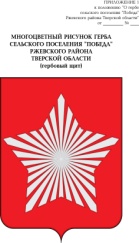 АДМИНИСТРАЦИЯ СЕЛЬСКОГО ПОСЕЛЕНИЯ «ПОБЕДА»РЖЕВСКОГО РАЙОНА ТВЕРСКОЙ ОБЛАСТИПОСТАНОВЛЕНИЕ               16.03.2020  г.                                                                                                № 18Об утверждении схемы расположения земельного участка на кадастровом планетерритории с условным номером 69:27:0000019:2160:ЗУ1, расположенного по адресу:  Российская Федерация, Тверская область,Ржевский район, с/п Победа, ГУП ОПХ «Победа»               Руководствуясь статьями 11, 11.4, 11.10  Земельного кодекса РФ от 25.10.2001 г.   № 136-ФЗ, ст. 37 Градостроительного кодекса РФ от 29.12.2004 г. № 190-ФЗ, Приказом Министерства экономического развития РФ от 27.11.2014 г. N 762 "Об утверждении требований к подготовке схемы расположения земельного участка или земельных участков на кадастровом плане территории и формату схемы расположения земельного участка или земельных участков на кадастровом плане территории при подготовке схемы расположения земельного участка или земельных участков на кадастровом плане территории в форме электронного документа, формы схемы расположения земельного участка или земельных участков на кадастровом плане территории, подготовка которой осуществляется в форме документа на бумажном носителе", Уставом муниципального образования «сельское поселение «Победа» Ржевского района Тверской области», рассмотрев заявление Администрации города Ржева Тверской области, учитывая письмо  Министерства  лесного хозяйства Тверской области от 11.03.2020 г. № 01-07-01/1366-ВБ, Администрация сельского поселения «Победа» П О С Т А Н О В Л Я Е Т: 	    1.Утвердить схему расположения земельного участка  на кадастровом плане территории, в кадастровом квартале 69:27:0000019, образуемого в результате раздела земельного участка с кадастровым номером 69:27:0000019:2160 с сохранением исходного в измененных границах, из земель сельскохозяйственного назначения, в территориальной зоне СХ-1- зона земель сельскохозяйственного назначения, с видом разрешенного использования- для ведения сельскохозяйственного производства,  расположенного по адресу: Российская Федерация,  Тверская область, Ржевский район, сельское поселение «Победа», ГУП ОПХ «Победа», площадью 920 738 кв. м.:- с условным номером 69:27:0000019:2160:ЗУ1, площадью  99479 кв.м. (Приложение).    2. Установить для образуемого земельного участка следующие ограничения:    2.1. Образуемый земельный участок с условным номером 69:27:0000019:2160:ЗУ1 имеет   непосредственный доступ к землям (земельным участкам) общего пользования.    2.2.Сохраняемый в измененных границах исходный земельный участок с кадастровым номером 69:27:0000019:2160 имеет непосредственный доступ к землям (земельным участкам) общего пользования.     3. Настоящее постановление вступает в силу со дня его подписания и действует в течение двух лет.Глава  сельского поселения «Победа»                                                      Е.Л. Тарасевич